生物多样性公约缔约方大会第十四届会议2018年11月17日至29日，埃及沙姆沙伊赫临时议程* 项目8执行《公约》和《2011-2020年生物多样性战略计划》和实现《爱知生物多样性指标》的进展情况执行秘书的说明背景在第X/2号决定中，缔约方大会决定，缔约方大会今后的会议将审查执行《年生物多样性战略计划》的情况进展（第14段），并请执行秘书编制一份关于根据《战略计划》制定的国家、区域和其他行动和酌情包括各项指标的分析/汇编，以确保缔约方大会评估这些国家和区域性指标对于实现全球性指标的贡献。此外，缔约方大会还在第X/2号决定的第3段中敦促各缔约方根据《2011-2020年生物多样性战略计划》和第IX/9号决定通过的准则，审查并酌情更新和修订其国家生物多样性战略和行动计划，将其在《战略计划》及其《爱知生物多样性指标》框架内制定的国家性指标纳入其国家生物多样性战略和行动计划。嗣后，缔约方大会在第XII/2 A号决定的第4段中敦促尚未这样做的缔约方根据《2011-2020年生物多样性战略计划》，审查并酌情更新和修订其国家生物多样性战略和行动计划，尽快并无论如何不晚于2015年10月通过国家一级的指标，并提交其第五次国家报告。在第XII/31号决定中，缔约方大会重申，缔约方大会应在其2020年之前的每一届会议上审查执行《2011-2020年生物多样性战略计划》的进展情况；为政策发展和支持执行工作的指导意见的进一步制订，应立足于这一审查以及国家报告中提供和发表后的信息，包括通过科学评估。此外，根据本决定附件中所载问题清单，缔约方大会第十三届会议除其他外，应对执行《2011-2020年生物多样性战略计划》和实现《爱知生物多样性指标》的进展情况和相关执行手段进行一次中期审查。在第XIII/1号决定中，缔约方大会注意到关于执行《2011-2020年生物多样性战略计划》和实现《爱知生物多样性指标》的进展情况的分析，并注意到关于执行《全球植物保护战略》的进展情况的最新报告。在同一决定中，缔约方大会还鼓励缔约方在更新其国家生物多样性战略和行动计划时，酌情考虑《2011-2020年生物多样性战略计划》的各项指标和《可持续发展目标》的各项指标。缔约方大会在同一决定中还鼓励缔约方酌情和根据本国国情、优先事项和能力，定期审查其国家生物多样性战略和行动计划，以考虑提高国家或区域指标的要求和（或）规模，以使其符合爱知生物多样性指标，并将这些指标纳入不同部门，包括纳入《2030年可持续发展议程》 和《可持续发展目标》，以便更为实现全球性指标的全球集体努力做出更大的贡献。缔约方大会还鼓励各缔约方系统地将性别平等考虑因素纳入其国家生物多样性战略和行动计划的主流，并根据《公约》的《2015-2020年性别行动计划》纳入相关的执行和报告机制。 本文件根据上述决定对执行《公约》和《2011-2020年生物多样性战略计划》和实现《爱知生物多样性指标》的进展情况作了最新评估。评估系基于修订和更新后的国家生物多样性战略计划和2018年3月14日收到的第五次国家报告中所载的信息。下列增编又对评估作了补充：关于修订/更新和执行国家生物多样性战略和行动计划，包括国家指标的最新情况（CBD/COP/14/5/Add.1）；关于缔约方确定的指标的贡献以及实现《爱知生物多样性指标》进展情况的分析（CBD/COP/14/5/Add.2）。此外，关于通过财务报告框架所提供信息的进一步最新分析载于CBD/COP/14。这些分析补充了科学、技术和工艺咨询附属机构第二十二次会议在议程项目6下所审议的实现特定爱知生物多样性指标的进展情况的最新科学评估（CBD/SBSTTA/22/5）。审查进展情况实现《2011-2020年生物多样性战略计划》进展情况中期审查 得出的结论是，在实现《爱知生物多样性指标》的若干组成部分方面取得了令人鼓舞的进展，但在大多数情况下，如不进一步采取紧迫而有效的行动，减少对生物多样性的压力和防止生物多样性的持续衰退，这一进展便不足以实现各项指标。中期审查时尚未来得及审议的最新和修订后的国家生物多样性战略和行动计划和第五次报告中的补充信息证实了这一总体结论。   国家生物多样性战略和行动计划国家生物多样性战略和行动计划是国家层面实现《公约》的主要手段。自1993年以来，190个缔约方至少制定了一项国家生物多样性战略和行动计划，而有6个缔约方尚未提交其第一项国家生物多样性战略和行动计划。在第X/2号决定中，缔约方大会敦促各缔约方根据其《2011-2020年生物多样性战略计划》，审查、修订和酌情更新其国家生物多样性战略和行动计划。规定时限为2015年的爱知生物多样性指标17要求各缔约方制定、作为政策工具通过并开始执行一项有效、参与性的最新国家生物多样性战略和行动计划。各缔约方还承诺利用《战略计划》和《爱知生物多样性指标》作为灵活的框架，制定国家性的指标。缔约方大会第十届会议以来，大多数缔约方开始根据第X/2号决定修订其国家生物多样性战略和行动计划。总共有69个缔约方实现了2015年的时限，其他92个缔约方到2018年9月21日时提交了本国的国家生物多样性战略和行动计划，总缔约方数目达到161个（缔约方清单见附件二），这一数目超过《公约》缔约方的80%。关于修订/更新和执行国家生物多样性战略和行动计划进展情况的最新情况（CBD/COP/14/5/Add.1）概述了修订和执行国家生物多样性战略和行动计划和国家指标的进展情况，并还分析了截至2018年9月21日提交的后名古屋国家生物多样性战略和行动计划。这一分析以第IX/8号决定的标准为依据，该决定为国家生物多样性战略和行动计划的进程、内容和组成部分提供了详细的指导意见和嗣后的指导意见。该分析表明，正如2010年进行的全球评估 所反映的，很多修订后的国家生物多样性战略和行动计划表明已较以往的国家生物多样性战略和行动计划有了实质性的提高，这种提高表现在其法律地位、以对之前文件的评估为基础、其他政府部门的参与以及其他标准上。关于国家生物多样性战略和行动计划的分析中，还包括关于各缔约方作为爱知生物多样性指标17所承诺采取的政策文书而通过的修订后的国家生物多样性战略和行动计划的情况。分析认为，52份经修订的国家生物多样性战略和行动计划作为“整个政府”文书获得通过，其他6份国家生物多样性战略和行动计划作为适用于环境部门的文书获得通过。虽然17个其他国家指出它们打算通过本国的国家生物多样性战略和行动计划，使之成为政策文书，但大多数国家（86个缔约方，相对于53%）并没有提供足够的证据说明这些战略和行动计划已作为政策文书获得通过。分析还显示，经修订的国家生物多样性战略和行动计划中很少载有如同国家生物多样性战略和行动计划指导所建议的资源调动战略（24个缔约方）、宣传和公众意识战略（35个缔约方）以及能力发展战略（19个缔约方）。此外，只有少数国家生物多样性战略和行动计划表明生物多样性正在被充分纳入跨部门计划和政策、消除贫困政策甚至可持续发展计划的主流。经修订的国家生物多样性战略和行动计划有关利用估值研究来鼓励各国的主流化工作的证据很少。这些结论与经修订的国家生物多样性战略和行动计划所表达的意愿大相径庭。很多缔约方要么规定了指标，要么表示打算落实关于资源调动、估值、建立国家信息交换所机制、宣传和公众意识、能力发展和制定国家以下一级生物多样性计划等方面的行动。缔约方大会第十届会议之后制定或修订的大多数国家生物多样性战略和行动计划中均载有与《爱知生物多样性指标》相关的指标，但就一些爱知指标而言，例如指标3、6、10、14、17和18，很多国家生物多样性战略和行动计划（超过30%）中并没有相关联的国家指标或承诺。爱知生物多样性指标1、9、16、19和20是属于具有大致类似国家性指标或承诺的爱知指标。不过，即便在这种情况下，具有类似的爱知指标范围和志向水平的国家生物多样性战略和行动计划的数量很少超过20%。总体而言，国家生物多样性战略和行动计划中所载大多数国家指标和（或）承诺都低于爱知指标，或没有述及爱知指标的所有要素。一般而言，迄今已确定的国家性指标均较爱知指标更一般性。在收到更多的国家生物多样性战略和行动计划后，这方面的总体情况可能会有变化。 很多国家在《生物多样性公约》之外的其他国际框架内制定了指标或作出承诺，其中很多可能与爱知生物多样性指标有关联。例如，作为对《巴黎气候协定》的国家自主决定预期贡献的一部分， 很多国家纳入了与爱知生物多样性指标 5和15相关的减少毁林和促进生态系统恢复指标。不过，这种指标并未一直在最新国家生物多样性战略和行动计划中得到反映。因此，缔约方有机会在制定或审查《公约》下的国家指标时考虑其他进程下的相关指标。在第X/2号决定中，缔约方大会敦促各缔约方制定国家和区域性指标，以便促进实现全球爱知生物多样性指标的全球集体努力。如果尚待确定的国家生物多样性战略和行动计划遵循类似于业已制定的战略和行动计划的模式，新的国家承诺就不会与全球性爱知指标中所确定的范围和志向水平相吻合。有关制定、修订和更新国家生物多样性战略和行动计划所取得进展的更多信息载于CBD/COP/14/5/Add.1和Add.2号文件。   国家报告在通过《2011-2020年生物多样性战略计划》 时，缔约方大会指出需要对该战略计划的执行情况进行经常的审查。国家指标是进行此项工作的主要信息来源。在第X/10号决定中，缔约方大会请缔约方在2014年3月31日之前提交第五次国家报告。截至2018年9月21日，收到了191份第五次国家报告（即巴哈马、加蓬、冰岛、莱索托和利比亚以外的所有缔约方，占缔约方总数的97%）。在确定实现爱知生物多样性指标和《2011-2020年生物多样性战略计划》的总体进展情况时，利用了这些报告中所载关于生物多样性的现状、趋势和压力的信息，以及各国所报告已采取或不久的将来要采取的不同行动的信息。对这些国家报告所载信息的评估表明，大多数缔约方在实现爱知指标方面取得了进展，但如不采取额外的行动，这种进展速度还不足以在时限之前实现各项指标。就全部爱知生物多样性指标而言，三分之一到四分之三的国家报告中所载的信息表明，在某一特定指标方面取得了进展，但速度还不够快。此外，就全部爱知生物多样性指标而言，7%到43%的国家报告所载信息表明，要么未发生重大变化，要么该国正在离开某项指标。根据具体的指标，被定为正在实现或正在超过某项爱知生物多样性指标的评估的数量从3到29不等。总体而言，对国家报告中所载信息的评估表明，63%到86%的缔约方没有正在实现某一特定爱知生物多样性指标。这一评估符合第四版《全球生物多样性展望》中的评估，该展望以64份第五次国家报告为依据，得出结论认为，有2%到42%的缔约方正在实现或超过某项爱知生物多样性指标。国家报告中关于实现爱知生物多样性指标进展情况的进一步信息载于CBD/COP/14/5/Add.2号文件。结论虽然评估国家生物多样性战略和行动计划得到的信息涉及承诺，而来自国家报告的信息则与行动和成果有关，但这两种来源的信息所呈现的情况是一致的。为了将爱知生物多样性指标转变成国家承诺作出了努力，同时，为实现《爱知指标》采取了国家行动。不过，如要满足各项爱知指标和更广泛地落实《2011-2020年生物多样性战略计划》，还需要显著地加大努力的力度。这一评估的信息总的来说与第四版《全球生物多样性展望》中提到的信息相符，《展望》的结论是，虽然在实现所有指标方面取得了进展，但现有进展还不足以实现各项爱知生物多样性指标，需要采取进一步行动才能保持《2011-2020年生物多样性战略计划》的正确方向。附件一截至2018年9月21日生物多样性公约秘书处收到的第五次国家报告清单阿富汗阿尔巴尼亚阿尔及利亚安道尔安哥拉安提瓜和巴布达阿根廷亚美尼亚澳大利亚奥地利阿塞拜疆巴林孟加拉国巴巴多斯白俄罗斯比利时伯利兹贝宁不丹多民族玻利维亚国波斯尼亚和黑塞哥维那博茨瓦纳巴西文莱达鲁萨兰国保加利亚布基纳法索布隆迪佛得角柬埔寨喀麦隆加拿大中非共和国乍得智利中国哥伦比亚科摩罗刚果库克群岛哥斯达黎加科特迪瓦克罗地亚古巴塞浦路斯捷克朝鲜民主主义人民共和国刚果民主共和国丹麦吉布提多米尼克多米尼加共和国厄瓜多尔埃及萨尔瓦多赤道几内亚厄立特里亚斯威士兰爱沙尼亚埃塞尔比亚欧洲联盟斐济芬兰法国冈比亚格鲁吉亚德国加纳希腊格林纳达危地马拉几内亚几内亚比绍圭亚那海地洪都拉斯匈牙利印度印度尼西亚伊朗伊斯兰共和国伊拉克爱尔兰以色列意大利牙买加日本约旦哈萨克斯坦肯尼亚基里巴斯科威特吉尔吉斯斯坦老挝人民民主共和国拉脱维亚黎巴嫩利比里亚列支敦士登立陶宛卢森堡马达加斯加马拉维马来西亚马尔代夫马里马耳他马绍尔群岛毛里塔尼亚毛里求斯墨西哥密克罗尼西亚联邦摩纳哥蒙古黑山摩洛哥莫桑比克缅甸纳米比亚瑙鲁尼泊尔荷兰新西兰尼加拉瓜尼日尔尼日利亚纽埃挪威阿曼巴基斯坦帕劳巴拿马巴布亚新几内亚巴拉圭秘鲁菲律宾波兰葡萄牙卡塔尔大韩民国摩尔多瓦共和国罗马尼亚俄罗斯联邦卢旺达圣基茨和尼维斯圣卢西亚圣文森特和格林纳丁斯萨摩亚圣马力诺圣多美和普林西比沙特阿拉伯塞内加尔塞尔维亚塞舌尔塞拉利昂新加坡斯洛伐克斯洛文尼亚所罗门群岛索马里南非南苏丹西班牙斯里兰卡巴勒斯坦国苏丹苏里南瑞典瑞士阿拉伯叙利亚共和国塔吉克斯坦泰国前南斯拉夫的马其顿共和国东帝汶多哥汤加特立尼达和多巴哥突尼斯土耳其土库曼斯坦图瓦卢乌干达乌克兰阿拉伯联合酋长国大不列颠及北爱尔兰联合王国坦桑尼亚联合共和国乌拉圭乌兹别克斯坦瓦努阿图委内瑞拉玻利瓦尔共和国越南也门赞比亚津巴布韦附件二2010年10月至2018年9月21日期间生物多样性公约秘书处收到的国家生物多样性战略和行动计划清单阿富汗阿尔巴尼亚阿尔及利亚安道尔安提瓜和巴布达阿根廷亚美尼亚澳大利亚奥地利阿塞拜疆巴林孟加拉国白俄罗斯比利时伯利兹贝宁不丹波斯尼亚和黑塞哥维那博茨瓦纳巴西文莱达鲁萨兰国布基纳法索布隆迪佛得角柬埔寨喀麦隆加拿大乍得智利中国哥伦比亚科摩罗刚果哥斯达黎加科特迪瓦克罗地亚古巴捷克朝鲜民主主义人民共和国刚果民主共和国丹麦吉布提多米尼克多米尼加共和国厄瓜多尔埃及萨尔瓦多赤道几内亚厄立特里亚斯威士兰爱沙尼亚埃塞尔比亚欧洲联盟芬兰法国冈比亚格鲁吉亚德国加纳希腊格林纳达危地马拉几内亚几内亚比绍圭亚那洪都拉斯匈牙利印度印度尼西亚伊朗伊斯兰共和国伊拉克爱尔兰意大利牙买加日本约旦基里巴斯吉尔吉斯斯坦老挝人民民主共和国拉脱维亚黎巴嫩利比里亚列支敦士登立陶宛卢森堡马达加斯加马拉维马来西亚马尔代夫马里马耳他毛里塔尼亚毛里求斯墨西哥蒙古黑山摩洛哥莫桑比克缅甸纳米比亚瑙鲁尼泊尔荷兰新西兰尼加拉瓜尼日尔尼日利亚纽埃挪威巴基斯坦帕劳巴拉圭秘鲁菲律宾波兰葡萄牙卡塔尔大韩民国摩尔多瓦共和国罗马尼亚俄罗斯联邦卢旺达圣基茨和尼维斯萨摩亚圣文森特和格林纳丁斯圣马力诺圣多美和普林西比塞内加尔塞尔维亚塞舌尔塞拉利昂斯洛伐克所罗门群岛索马里南非西班牙斯里兰卡苏丹苏里南瑞典瑞士塔吉克斯坦泰国东帝汶多哥特立尼达和多巴哥突尼斯土库曼斯坦图瓦卢乌干达乌克兰阿拉伯联合酋长国大不列颠及北爱尔兰联合王国坦桑尼亚联合共和国乌拉圭瓦努阿图委内瑞拉玻利瓦尔共和国越南也门赞比亚津巴布韦________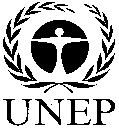 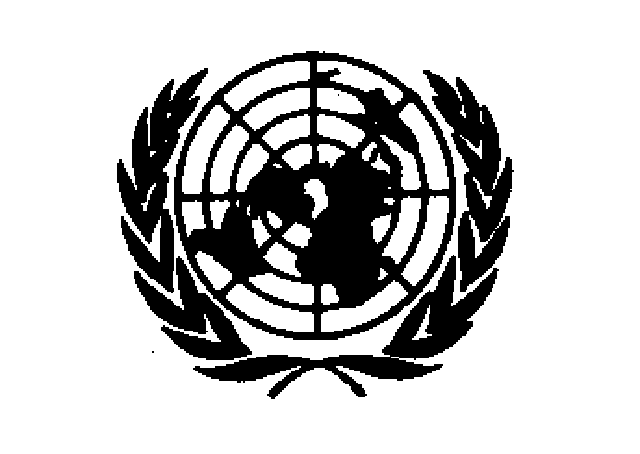 CBDCBDCBD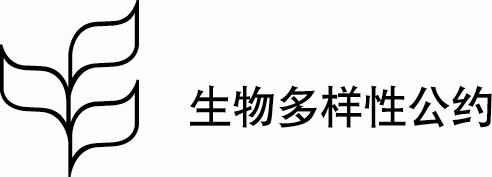 Distr.GENERALCBD/COP/14/524 September 2018CHINESEORIGINAL: ENGLISH